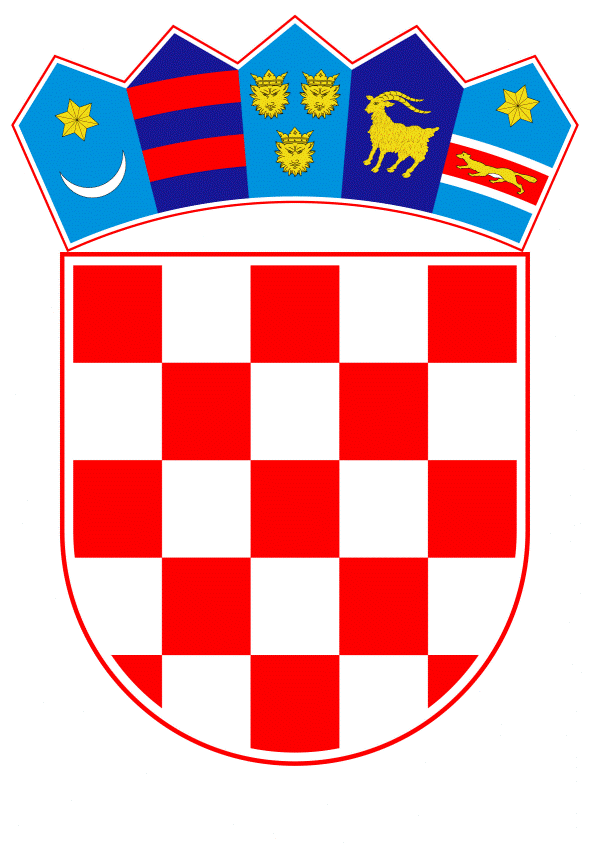 VLADA REPUBLIKE HRVATSKE	Zagreb, 27. travnja 2023.PREDLAGATELJ:	Ministarstvo financijaPREDMET: 	Interpelacija o radu Vlade Republike Hrvatske radi postupanja Vlade Republike Hrvatske vezanih uz potporu bankama koju je Vlada Republike Hrvatske dala u postupku pred sudom EU po predmetu C-567/20 te radi sporazuma Vlade Republike Hrvatske i banaka na temelju kojeg su OTP, RBA, PBZ, ZABA, Erste i Sberbank odustale od tužbe protiv Republike Hrvatske (predlagatelji: 21 zastupnik u Hrvatskome saboru) – Izvješće Vlade Republike HrvatskeBanski dvori | Trg Sv. Marka 2  | 10000 Zagreb | tel. 01 4569 222 | vlada.gov.hrPRIJEDLOGKLASA:URBROJ: Zagreb,PREDSJEDNIKU HRVATSKOGA SABORAPREDMET:	Interpelacija o radu Vlade Republike Hrvatske radi postupanja Vlade Republike Hrvatske vezanih uz potporu bankama koju je Vlada Republike Hrvatske dala u postupku pred sudom EU po predmetu C-567/20 te radi sporazuma Vlade Republike Hrvatske i banaka na temelju kojeg su OTP, RBA, PBZ, ZABA, Erste i Sberbank odustale od tužbe protiv Republike Hrvatske (predlagatelji: 21 zastupnik u Hrvatskome saboru)Veza:	Pismo Hrvatskoga sabora, KLASA: 021-03/23-08/10, URBROJ: 65-23-03 od 14. travnja 2023.Na temelju članka 147. stavka 1. Poslovnika Hrvatskoga sabora („Narodne novine“, br. 81/13., 113/16., 69/17., 29/18., 53/20., 119/20. – Odluka Ustavnog suda Republike Hrvatske i 123/20.), Vlada Republike Hrvatske povodom Interpelacije o radu Vlade Republike Hrvatske radi postupanja Vlade Republike Hrvatske vezanih uz potporu bankama koju je Vlada Republike Hrvatske dala u postupku pred sudom EU po predmetu C-567/20 te radi sporazuma Vlade Republike Hrvatske i banaka na temelju kojeg su OTP, RBA, PBZ, ZABA, Erste i Sberbank odustale od tužbe protiv Republike Hrvatske koju je predsjedniku Hrvatskoga sabora podnio 21 zastupnik u Hrvatskome saboru, daje sljedeće I Z V J E Š Ć EVlada Republike Hrvatske predlaže Hrvatskome saboru da odbije Interpelaciju o radu Vlade Republike Hrvatske radi postupanja Vlade Republike Hrvatske vezanih uz potporu bankama koju je Vlada Republike Hrvatske dala u postupku pred sudom EU po predmetu C-567/20 te radi sporazuma Vlade Republike Hrvatske i banaka na temelju kojeg su OTP, RBA, PBZ, ZABA, Erste i Sberbank odustale od tužbe protiv Republike Hrvatske koju je predsjedniku Hrvatskoga sabora podnio 21 zastupnik u Hrvatskome saboru, aktom od 31. ožujka 2023., iz sljedećih razloga.U vezi prvog pitanja koje glasi: „Iz kojeg razloga se Vlada Republike Hrvatske, putem agentice Vlade Republike Hrvatske pri Sudu EU očitovala u predmetu Suda EU C-567/20, na štetu 55 tisuća korisnika kredita u švicarskim francima koji su konvertirali te kredite“ navodi se kako slijedi.Snažno se odbacuje tvrdnja kako je Vlada Republike Hrvatske u postupku pred Sudom Europske unije (u daljnjem tekstu: Sud EU) u predmetu C-567/20 dala potporu bankama i postupila suprotno interesima hrvatskih građana. Također, Vlada Republike Hrvatske nije dala lažni iskaz, odnosno lažno očitovanje, u navedenom postupku.Vezano uz navod kako je Udruga Franak podnijela kaznenu prijavu protiv zastupnice Republike Hrvatske pred Sudom EU zbog davanja lažnog iskaza u postupku pred Sudom EU u predmetu C-567/20 ističe se kako je ista u potpunosti neosnovana.Bitno je naglasiti kako je zastupnica Republike Hrvatske pred Sudom EU isključivo zastupala stajališta prethodno utvrđena u očitovanjima Vlade Republike Hrvatske. Prijedlog očitovanja Republike Hrvatske u postupku pred Sudom EU izrađuje Ministarstvo vanjskih i europskih poslova u suradnji s nadležnim tijelima državne uprave, sukladno postupku propisanom Odlukom Vlade Republike Hrvatske o osnivanju Međuresorne radne skupine za europske poslove (Narodne novine, broj 43/16). Pritom je uvijek i u svim prilikama isključivi cilj Vlade Republike Hrvatske bio zaštititi potrošače uz navođenje niza argumenata usmjerenih na dokazivanje da su Zakon o izmjenama i dopunama Zakona o potrošačkom kreditiranju (Narodne novine, broj 102/15) i Zakon o izmjenama i dopunama Zakona o kreditnim institucijama (Narodne novine, broj 102/15, u daljnjem tekstu: zakoni o konverziji) doneseni radi uspostavljanja narušene ravnoteže između prava i obveza strana u ugovorima.Tome u prilog ide činjenica da je Europska komisija 19. travnja 2023. zatvorila postupak povrede prava Europske unije koji je još 2016. pokrenula radi navodnog neispunjavanje obveza iz članka 63. i 49. Ugovora o funkcioniranju Europske unije na štetu banaka, donošenjem Zakona o konverziji.Nadalje, u postupku pred Sudom EU u predmetu C-567/20 pisana očitovanja podnijele su stranke u glavnom postupku tužitelj A.H. i tuženik Zagrebačka banka d.d. te Republika Hrvatska i Europska komisija, kao zainteresirane osobe iz članka 23. Statuta Suda EU.Također, mišljenje nezavisne odvjetnice Juliane Kokott od 3. veljače 2022. doneseno u navedenom predmetu utvrđuje da su ugovori o konverziji CHF kredita koji se temelje na zakonima o konverziji isključeni iz područja primjene Direktive 93/13/EEZ o nepoštenim uvjetima u potrošačkim ugovorima, u skladu s člankom 1. stavkom 2. iste Direktive.Sud EU je svoju presudu u ovom predmetu donio neovisno i samostalno, cijeneći i uzimajući u obzir svoju prijašnju praksu i presude u ovom području, mišljenje nezavisne odvjetnice Juliane Kokott, kao i sva dostavljena pisana očitovanja u ovom predmetu, a ne samo pisano očitovanje Vlade Republike Hrvatske.U vezi drugog pitanja koje glasi: „Koje je obveze Vlada Republike Hrvatske preuzela sporazumom s bankama na temelju kojega su OTP, RBA PBZ, ZABA Erste i Sberbank odustale od tužbe protiv Republike Hrvatske pred Međunarodnim centrom za rješavanje investicijskih sporova?“ ističe se kako slijedi. Nakon konverzije CHF kredita, pred Međunarodnim centrom za rješavanje investicijskih sporova (ICSID) protiv Republike Hrvatske pokrenuti su arbitražni postupci po tužbama stranih banaka i banaka s registriranim sjedištem u Republici Hrvatskoj radi naknade štete zbog navodnih povreda ugovora između Republike Hrvatske i Austrije, Francuske i Mađarske o poticanju i zaštiti ulaganja. Postupke su pokrenule OTP Bank Plc, Erste Group Bank AG, Raiffeisen Bank International AG i Raiffeisenbank Austria d.d., UniCredit Bank Austria AG i Zagrebačka Banka d.d., Addiko Bank AG i Addiko Bank d.d. te Societe Generale S.A., koje su tvrdile da im je Republika Hrvatska zakonima o konverziji nanijela štetu i povrijedila prava koja banke imaju sukladno međunarodnim ugovorima o zaštiti i poticanju ulaganja, a temeljem svojeg pravnog položaja stranih ulagatelja u Republici Hrvatskoj.Četiri pokrenuta arbitražna postupka nalazila su se u različitim fazama s obzirom da su pokrenuta u razdoblju od  četiri godine, dok su dva arbitražna postupka  imala ispunjene uvjete za pokretanje u svakom trenutku. Republika Hrvatska je od samih početaka iznosila stav da bankama nije nastala šteta te je arbitražne postupke i postupke pred sudovima u Republici Hrvatskoj smatrala neutemeljenima. Međutim, neovisno o strategiji obrane Republike Hrvatske, arbitražni sudovi svoje odluke temelje na odredbama i načelima međunarodnog prava, a arbitri, kao pravnici, djeluju u različitim pravnim sustavima, pri čemu su hrvatsko pravo i pravna stečevina Europske unije samo neke od činjenica koje se dokazuju u postupku te je, bez obzira na jačinu argumenata, ishod ovakvog tipa sporova uvijek neizvjestan. Državno odvjetništvo Republike Hrvatske koje zastupa interese Republike Hrvatske u arbitražnim postupcima kontinuirano je poticalo Vladu Republike Hrvatske da se navedeni sporovi riješe mirnim putem. Navedeno je i učinjeno te je dana 2. veljače 2021. tadašnji potpredsjednik Vlade Republike Hrvatske i ministar financija na tiskovnoj konferenciji objavio da je dogovoreno mirno rješenje sporova. Nakon toga su Vlada Republike Hrvatske i OTP Bank Plc, Erste Group Bank AG, Raiffeisen Bank International AG i Raiffeisenbank Austria d.d., UniCredit Bank Austria AG i Zagrebačka Banka d.d., Intesa Sanpaolo Holding International  S.A. Luxembourg i Privredna banka Zagreb d.d. te SberbankEurope AG i Sberbank d.d. Zagreb 5. srpnja 2021. obavijestile javnost kako su s danom 30. lipnja 2021. obustavljena četiri arbitražna postupka koje su OTP Bank Plc, Erste Group Bank AG, Raiffeisen Bank International AG i Raiffeisenbank Austria d.d., UniCredit Bank Austria AG i Zagrebačka Banka d.d. vodili protiv Republike Hrvatske pred Međunarodnim centrom za rješavanje investicijskih sporova (ICSID) te da su se s istim datumom, Intesa Sanpaolo Holding International S.A. Luxembourg i Privredna banka Zagreb d.d. te SberbankEurope AG i Sberbank d.d. Zagreb, koje su bile najavile mogućnost pokretanja takvih postupaka, konačno odrekle takve mogućnosti. Navedeno se odnosilo i na postupak koji su Raiffeisenbank International AG i Raiffeisenbank Austria d.d. vodile na Trgovačkom sudu u Zagrebu.Dakle, banke su se neopozivo, trajno i bez vremenskog ograničenja odrekle prava na bilo kakav arbitražni, sudski ili bilo koji drugi postupak, u Republici Hrvatskoj ili drugdje, protiv Republike Hrvatske koji bi proizlazilo iz donošenja i primjene zakona o konverziji.Dogovor ne sadrži nikakve financijske obveze za državni proračun, a time - u širem smislu - niti za hrvatske građane te je otklonjena prijetnja državnom proračunu od najmanje 330 milijuna eura, dok je stvarni financijski učinak i viši s obzirom da dva istovrsna postupka nisu, niti će biti pokrenuti. Dodatno, ne prejudicirajući odluku Međunarodnog centra za rješavanje investicijskih sporova o tome je li nastala šteta, treba spomenuti troškove koji nastaju i povezani su s arbitražnim postupcima, kao što su naknade stranog odvjetničkog društva, naknade i troškovi stručnih eksperata, prijevod vrlo opsežne dokumentacije, naknade i troškovi vještaka, troškovi arbitara i sudišta, troškovi svjedoka, putovanja i smještaja za vrijeme trajanja rasprava, a koji nisu zanemarivi.Otklonjeno je i moguće narušavanje investicijske klime u Republici Hrvatskoj na koje bi zasigurno utjecalo pokretanje novih investicijskih sporova te je omogućeno daljnje stvaranje poticajnog poslovnog okruženja.S druge strane postignuti dogovor ticao se isključivo odnosa Republike Hrvatske i banaka te ne utječe na odnos banaka i hrvatskih građana. Štoviše, mirno rješenje spora ni na koji način ne utječe na odnos banaka i hrvatskih građana odnosno na sporove koje su vodili ili vode pojedinačni korisnici kredita s bankama, niti u odnosu na iste, pred bilo hrvatskim, bilo europskim sudovima, niti bilo kojoj strani nameće ikakve obveze ili očekivanja. Briga za potrošače i zaštita potrošača uvijek su bili i ostaju prioritet Vlade Republike Hrvatske te je Vlada Republike Hrvatske, samostalno i u suradnji s Državnim odvjetništvom Republike Hrvatske kontinuirano tijekom posljednjih nekoliko godina poduzimala mjere u svrhu, kako zaštite potrošača, tako i zaštite interesa Republike Hrvatske.Nakon postavljenih pitanja podnositelji Interpelacije predložili su Hrvatskom saboru donošenje sljedećih zaključaka:1. Hrvatski sabor obvezuje Vladu Republike Hrvatske da u roku 30 dana putem nadležnog  ministarstva i drugih tijela javne vlasti, poduzme ili Hrvatskom saboru predloži donošenje mjera za zaštitu korisnika kredita sa valutnom klauzulom švicarski franak.2. Hrvatski sabor obvezuje Vladu republike Hrvatske da u roku od 30 dana objavi javnosti tekst sporazuma na temelju kojeg su OTP, RBA, PBZ, ZABA, Erste i Sberbank odustale od tužbe protiv Republike Hrvatske  pred Međunarodnim centrom za rješavanje investicijskih sporova.Nastavno na predložene zaključke iznosi se sljedeće:Sud EU je odluku o pravima potrošača prepustio nacionalnim sudovima te bi, s obzirom na činjenicu da je u tijeku niz postupaka pred sudovima u Republici Hrvatskoj, predlaganje bilo kakvih mjera koje bi se odnosile na korisnike kredita u CHF moglo biti smatrano utjecajem, štoviše čak pritiskom na samostalnost i neovisnost sudbene vlasti u Republici Hrvatskoj.Uvažavajući uvriježenu praksu u postupcima koji se vode pred Međunarodnim centrom za rješavanje investicijskih sporova (ICSID), ali i volju svih strana, zajednički dokument koji je poslužio kao osnova za poduzimanje koraka temeljem dogovora zaštićen je stupnjem tajnosti sukladno Zakonu o tajnosti podataka (Narodne novine, br. 79/07 i 86/12) te bi neovlašteno otkrivanje moglo nanijeti tešku štetu gospodarskim interesima Republike Hrvatske.Slijedom svega navedenoga, predlaže se Hrvatskom saboru ne prihvatiti zaključke iz naprijed navedenih razloga.Za svoje predstavnike, koji će u vezi s iznesenim Izvješćem biti nazočni na sjednicama Hrvatskoga sabora i njegovih radnih tijela, Vlada je odredila ministra financija dr. sc. Marka Primorca te državne tajnike Zdravka Zrinušića i Stipu Župana. PREDSJEDNIKmr.sc. Andrej Plenković